Главе администрации МР 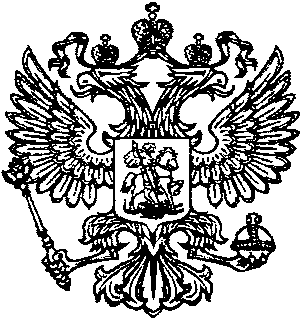 «Тляратинский район»   Абдулаеву М.М.Для опубликования на официальном сайте администрации МР «Тляратинский район»  в рубрике «Прокуратура разъясняет»  направляется статья «В законодательство внесены изменения, направленные на расширение мер социальной поддержки граждан, имеющих детей» Федеральным законом от 26.05.2021 № 151-ФЗ «О внесении изменений в отдельные законодательные акты» в Федеральный закон от 19.05.1995 № 81-ФЗ «О государственных пособиях гражданам, имеющим детей» и иные законодательные акты внесены изменения, направленные на расширение мер социальной поддержки семей с детьми.Так, пособие женщинам, вставшим на учет в медицинских организациях в ранние сроки беременности, будет ежемесячным (в настоящее время оно выплачивается единовременно). Право на данное пособие предоставлено женщинам в случае, если срок их беременности составляет шесть и более недель, они встали на учет в медицинских организациях в ранние сроки беременности (до двенадцати недель) и размер среднедушевого дохода их семей не превышает величину прожиточного минимума на душу населения в субъекте Российской Федерации по месту их жительства (пребывания) или фактического проживания, установленную в соответствии с Федеральным законом от 24 октября 1997 года № 134-ФЗ «О прожиточном минимуме в Российской Федерации» на дату обращения за назначением указанного пособия. Размер пособия составляет 50 процентов величины прожиточного минимума для трудоспособного населения в субъекте Российской Федерации по месту жительства (пребывания) или фактического проживания женщины, установленной на дату обращения за назначением указанного пособия.Также установлен новый вид государственного пособия – ежемесячное пособие на ребенка в возрасте от восьми до семнадцати лет, право на которое имеет единственный родитель такого ребенка или родитель (иной законный представитель) такого ребенка, в отношении которого предусмотрена на основании судебного решения уплата алиментов, при этом размер среднедушевого дохода такой семьи не превышает величину прожиточного минимума на душу населения в субъекте Российской Федерации по месту жительства (пребывания) или фактического проживания заявителя, на дату обращения за назначением указанного пособия. Размер пособия также составляет 50 процентов величины прожиточного минимума для детей в субъекте Российской Федерации по месту жительства (пребывания) или фактического проживания заявителя, установленной на дату обращения за назначением указанного пособия, и выплачивается на каждого ребенка с единственным родителем или на каждого ребенка, в отношении которого предусмотрена на основании судебного решения уплата алиментов.Указанные изменения вступают в силу с 01.07.2021.Кроме того, с 1 сентября 2021 года изменятся правила выплаты пособий по временной нетрудоспособности при необходимости ухода за больным ребенком: в случае ухода за больным ребенком в возрасте до 8 лет пособие выплачивается в размере 100 процентов среднего заработка; в случае ухода за больным ребенком в возрасте 8 лет и старше размер и порядок выплаты пособия остается прежним.Прокурор района                                                                             О.Р. Рамазанов